    Colegio República Argentina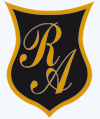 O’Carrol  # 850-   Fono 72- 2230332                    Rancagua     MATEMATICA 3° BÁSICO SEMANA 7. DEL 11 AL 15 DE MAYO.Para comenzar debemos recordar que: 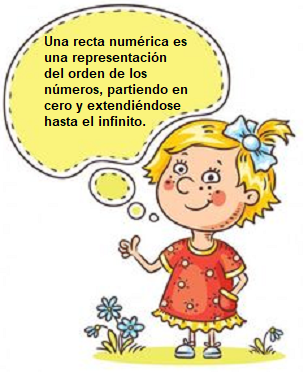 Ahora aprenderemos cuáles son las “reglas” para construir una recta numérica: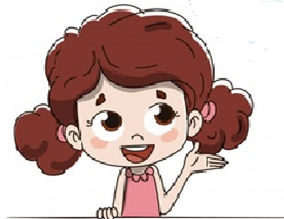 Ejemplo de rectas ya construidas:Recta 1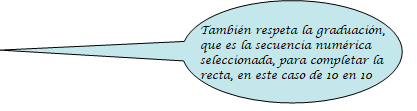 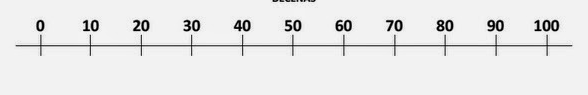 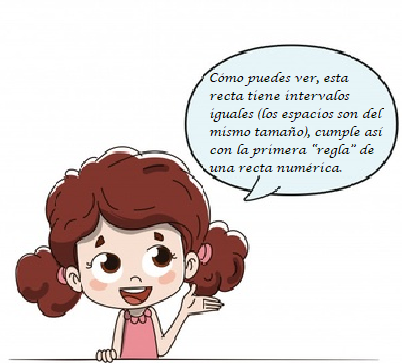 Introducción:  Estimadas familias, esperamos que todos se encuentren muy bien y como cada semana, recordarles que estaremos atentos a todas las necesidades de las niñas. Entregamos instrucciones para el trabajo colaborativo que realizaremos durante   la Semana 7 comprendida entre el 11 al 15 de mayo. Durante esta clase continuaremos el trabajo enfocado en numeración, específicamente seguiremos trabajando en la “Recta Numérica”. En el presente archivo, encontrarán conceptos, donde recordaremos en qué consiste y cómo se trabaja la recta numérica, además encontrarán consejos importantes para hacer una recta numérica.En el archivo “Guías” encontrarán páginas del cuaderno de ejercicios con actividades a desarrollar, además de la instrucción dada por nosotros.En el archivo “Tareas” encontrarán el solucionario, archivo que hemos desarrollado con las respuestas que las niñas deberían tener en el archivo “guías”, además de un pequeño desafío al ingenio.En cuanto al trabajo, seguimos solicitando que la niña lleve un registro en su cuaderno con la fecha del trabajo realizado y el objetivo que se encuentra en este mismo archivo, además de la firma de quién apoya el trabajo en casa.Desde ya agradecemos su apoyo y la disposición para poder avanzar pedagógicamente, todo en función de nuestras estudiantes.Éxito y seguimos atentos como Docentes para responder cualquier duda en los siguientes correos electrónicos:Carolina Rodríguez Cordero Profesora Jefe Tercer Año Acarolina.rodriguez@colegio-republicaargentina.clMarisol Gómez ArayaProfesora Jefe Tercer Año Bmarisol.gomez@colegio-republicaargentina.clGonzalo Díaz AcevedoProfesor Jefe Tercer Año Cjose.diaz@colegio-republicaargentina.clBasado en OA 3:Ordenar y ubicar números naturales hasta 1.000, utilizando recta numérica.Contenidos:Recta numérica.Orden de números.Ubicación de números.GraduaciónIntervalos.